Об установлении размера платыза содержание жилого помещения  в общежитиях государственного жилищного фонда, переданных ООО «Квадра Пи-Эль» по договору доверительного управления  В соответствии с частью 3 статьи 156 Жилищного кодекса Российской Федерации, решением городского Совета депутатов от 10.08.2006 № 19-224р «О Порядке принятия решений об установлении цен (тарифов) на услуги (работы) муниципальных унитарных предприятий и муниципальных учреждений», постановлением главы администрации города от 16.08.2006   № 511-п «О Порядке регулирования цен (тарифов) на услуги (работы) муниципальных унитарных предприятий и муниципальных учреждений», руководствуясь Уставом г. Зеленогорска, ПОСТАНОВЛЯЮ:  Установить размер платы за содержание жилого помещения для нанимателей жилых помещений по договорам найма жилых помещений государственного жилищного фонда, переданных ООО «Квадра Пи-Эль» по договору доверительного управления, согласно приложению к настоящему постановлению.Признать утратившим силу постановление Администрации ЗАТО г. Зеленогорска от 26.04.2021 № 55-п «Об установлении стоимости услуг по содержанию жилого помещения в общежитиях государственного жилищного фонда, переданных ООО «Квадра Пи-Эль» по договору доверительного управления».Настоящее постановление вступает в силу с 01.05.2022 и подлежит опубликованию в газете «Панорама». Контроль за выполнением настоящего постановления возложить на первого заместителя Главы Администрации ЗАТО г. Зеленогорска по стратегическому планированию, экономическому развитию и финансам.Глава ЗАТО г. Зеленогорска                                                    М.В. Сперанский                                                        Приложение к постановлению                                                                  Администрации ЗАТО г. Зеленогорска                                                                                                                                                    от 02.03.2022 № 44-пРазмер платы за содержание жилого помещения в общежитиях государственного жилищного фонда, переданных ООО «Квадра Пи-Эль» по договору доверительного управленияИсполнитель:Отдел экономикиАдминистрации ЗАТО г. Зеленогорска__________________Е.Ю. Шорникова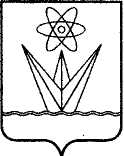 АДМИНИСТРАЦИЯЗАКРЫТОГО АДМИНИСТРАТИВНО – ТЕРРИТОРИАЛЬНОГО ОБРАЗОВАНИЯ  ГОРОДА  ЗЕЛЕНОГОРСКА КРАСНОЯРСКОГО КРАЯП О С Т А Н О В Л Е Н И ЕАДМИНИСТРАЦИЯЗАКРЫТОГО АДМИНИСТРАТИВНО – ТЕРРИТОРИАЛЬНОГО ОБРАЗОВАНИЯ  ГОРОДА  ЗЕЛЕНОГОРСКА КРАСНОЯРСКОГО КРАЯП О С Т А Н О В Л Е Н И ЕАДМИНИСТРАЦИЯЗАКРЫТОГО АДМИНИСТРАТИВНО – ТЕРРИТОРИАЛЬНОГО ОБРАЗОВАНИЯ  ГОРОДА  ЗЕЛЕНОГОРСКА КРАСНОЯРСКОГО КРАЯП О С Т А Н О В Л Е Н И ЕАДМИНИСТРАЦИЯЗАКРЫТОГО АДМИНИСТРАТИВНО – ТЕРРИТОРИАЛЬНОГО ОБРАЗОВАНИЯ  ГОРОДА  ЗЕЛЕНОГОРСКА КРАСНОЯРСКОГО КРАЯП О С Т А Н О В Л Е Н И ЕАДМИНИСТРАЦИЯЗАКРЫТОГО АДМИНИСТРАТИВНО – ТЕРРИТОРИАЛЬНОГО ОБРАЗОВАНИЯ  ГОРОДА  ЗЕЛЕНОГОРСКА КРАСНОЯРСКОГО КРАЯП О С Т А Н О В Л Е Н И Е02.03.2022г. Зеленогорскг. Зеленогорск№44-п№ п/пАдрес общежития в г. ЗеленогорскеКрасноярского краяРазмер платы  в месяц, руб./кв. м площади комнат1.ул. Парковая, д. 2182,762.ул. Парковая, д. 4187,793.ул. Гагарина, д. 24382,34